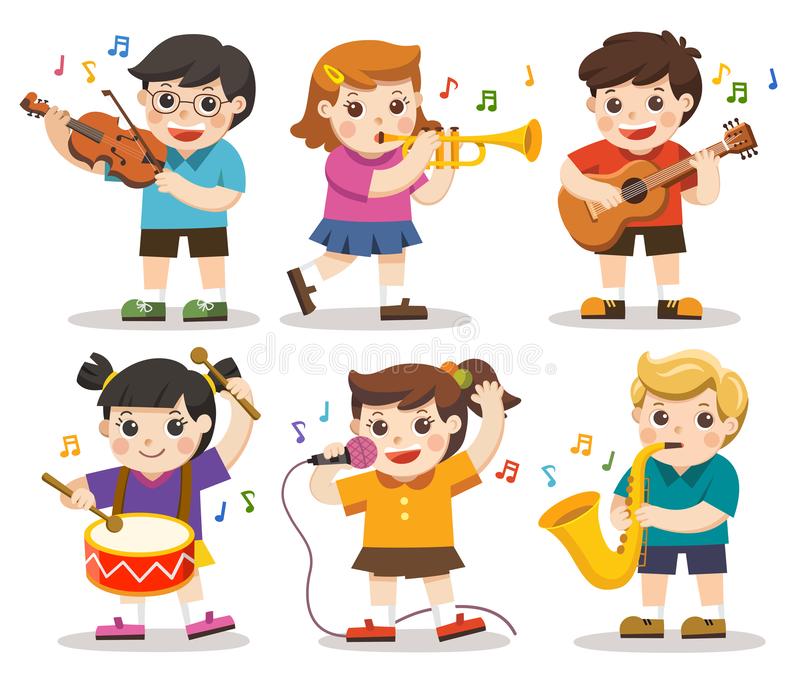 Консультация для родителей: «РАЗВИВАЕМ ЧУВСТВО РИТМА ДОШКОЛЬНИКОВ»       Дошкольный возраст – самое благоприятное время для полноценного развития ребенка. Активно развиваясь, дети впитывают в себя информацию, как губка. Наша задача, постараться подать  максимально полезный, необходимый для малыша материал. Родителям важно знать, что не только на музыкальных занятиях, но и в повседневной жизни можно создать условия для развития музыкальных способностей ребѐнка. Играя, гуляя, во время самостоятельной игровой деятельности дети могут петь с вами песни, водить хороводы, слушать музыку, исполнять простые мелодии на детских музыкальных инструментах или шумовых игрушках. В таких играх у него развивается и мелодический слух, и чувство ритма, и музыкальная память, а так же расширяются музыкальные впечатления.        Музыкальный ритм входит в нашу жизнь с детства. Всѐ,  окружающее нас, живѐт по законам ритма: смена времѐн года, дня и ночи, биение сердца, и многое другое подчинено определѐнному ритму. Грудной ребѐнок, слыша музыку, начинает радостно улыбаться, хлопать в ладоши и лепетать, приплясывать на руках у матери. Мы видим, что чувство ритма заложено в каждом ребѐнке от природы и формируется параллельно с развитием эмоциональной, двигательной, речевой и познавательной сфер. Поэтому так важно не упустить момент и создать условия для развития музыкальности и ритмичности вашего малыша. Используйте любой предмет, которым можно отстучать ритм песенки или стихотворения (ложку, палочку, молоточек, пластмассовый стаканчик, кубик).       Вот,  например, как мы работаем над развитием чувства ритма с детьми  разных возрастных групп.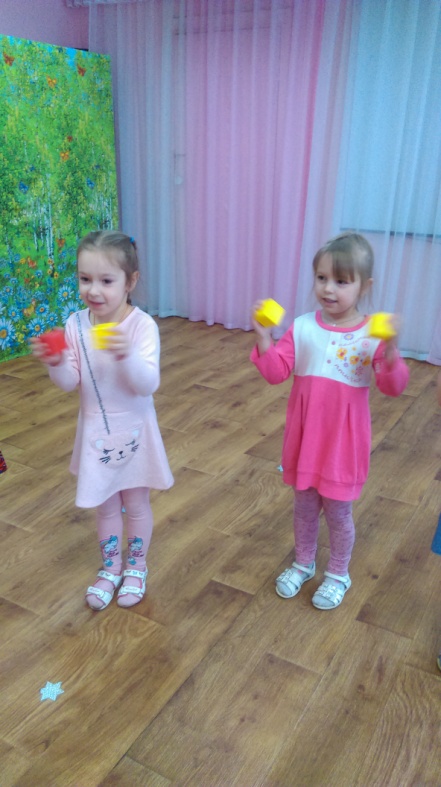 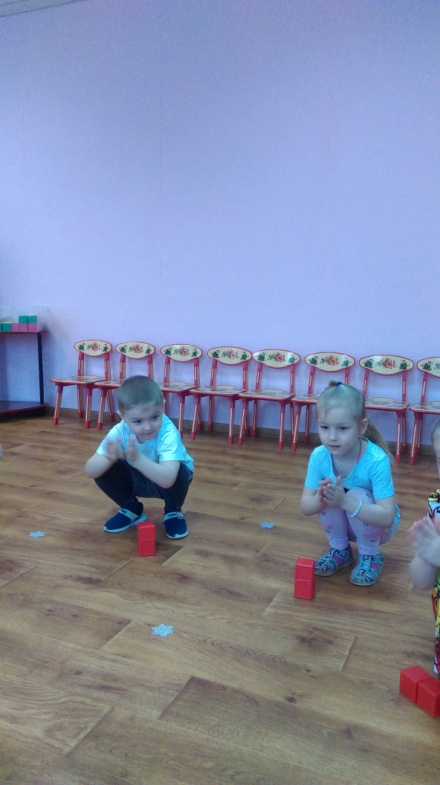 Вместе в кубики ударим, Дружно-дружно постучим!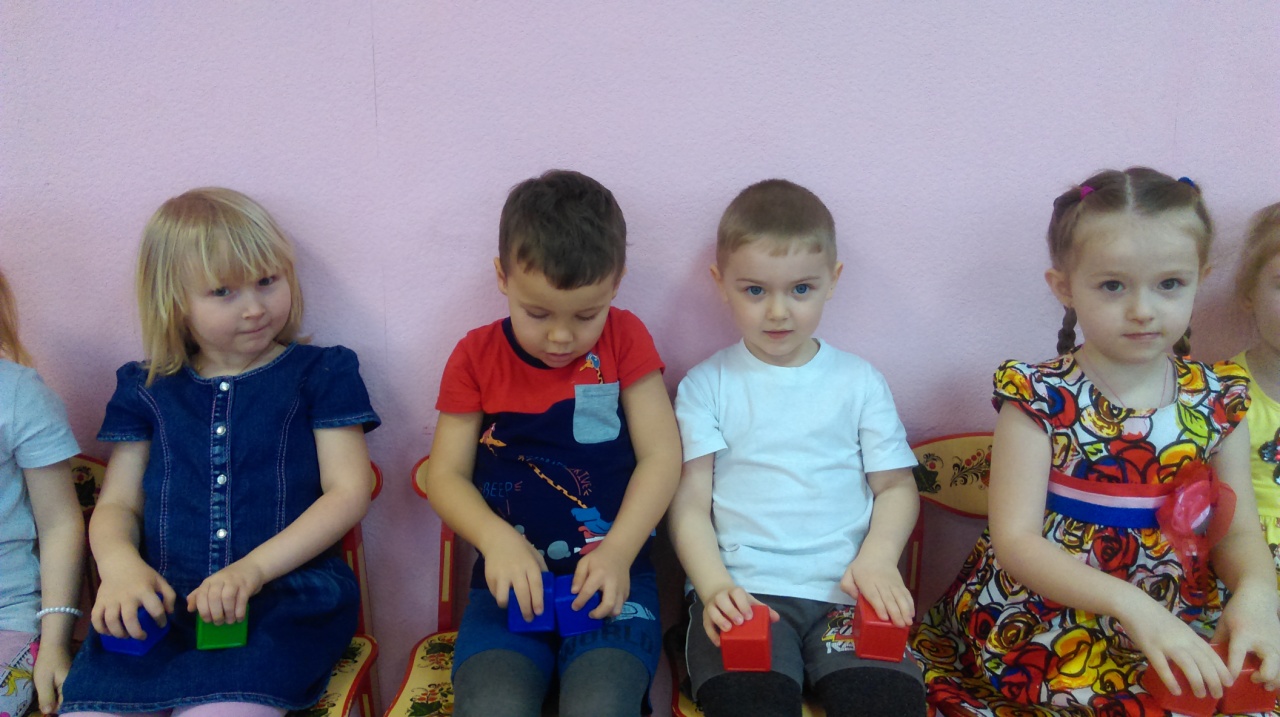 Потанцуем, посчитаем – Всех чувством ритма удивим!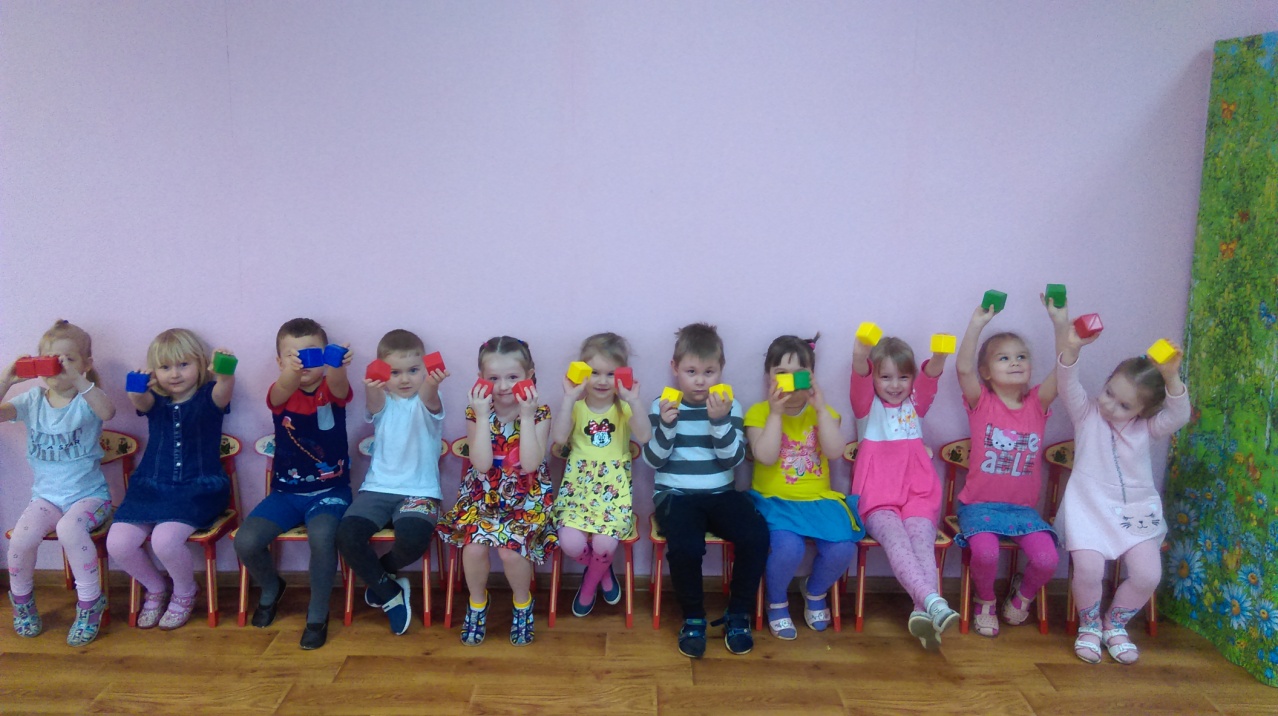 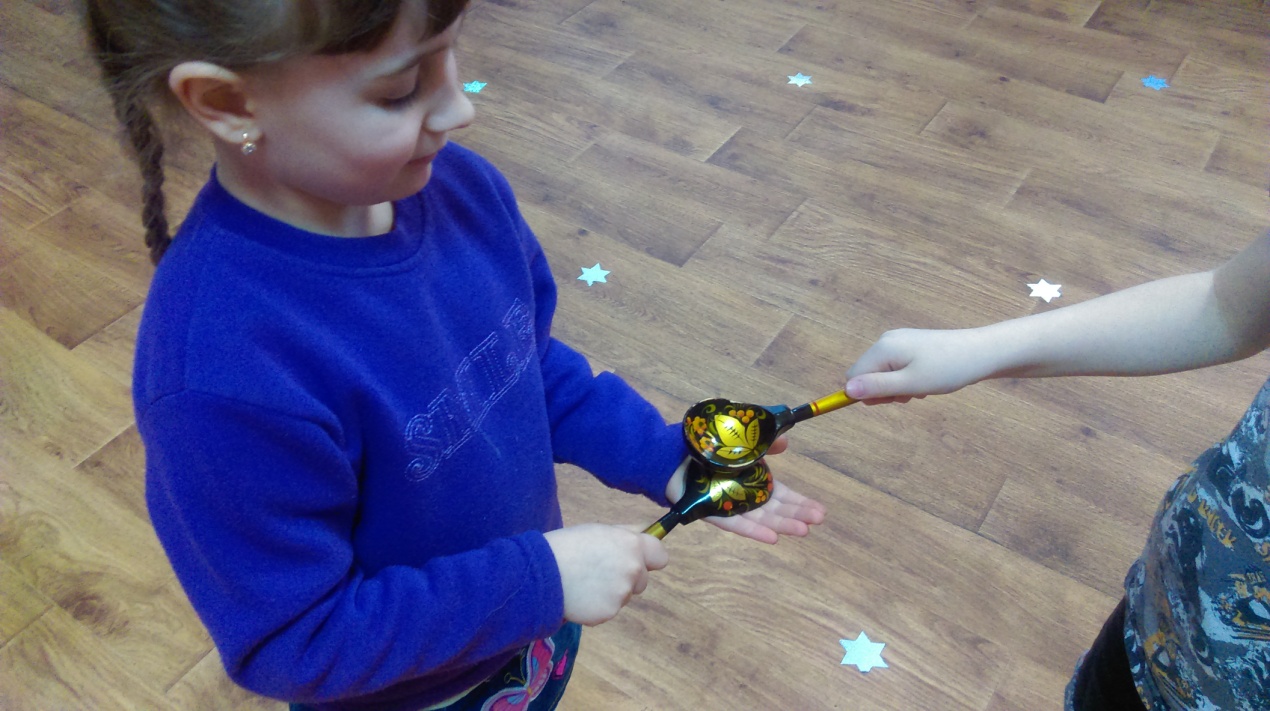 Слушай ритм внимательно, Запоминай старательно,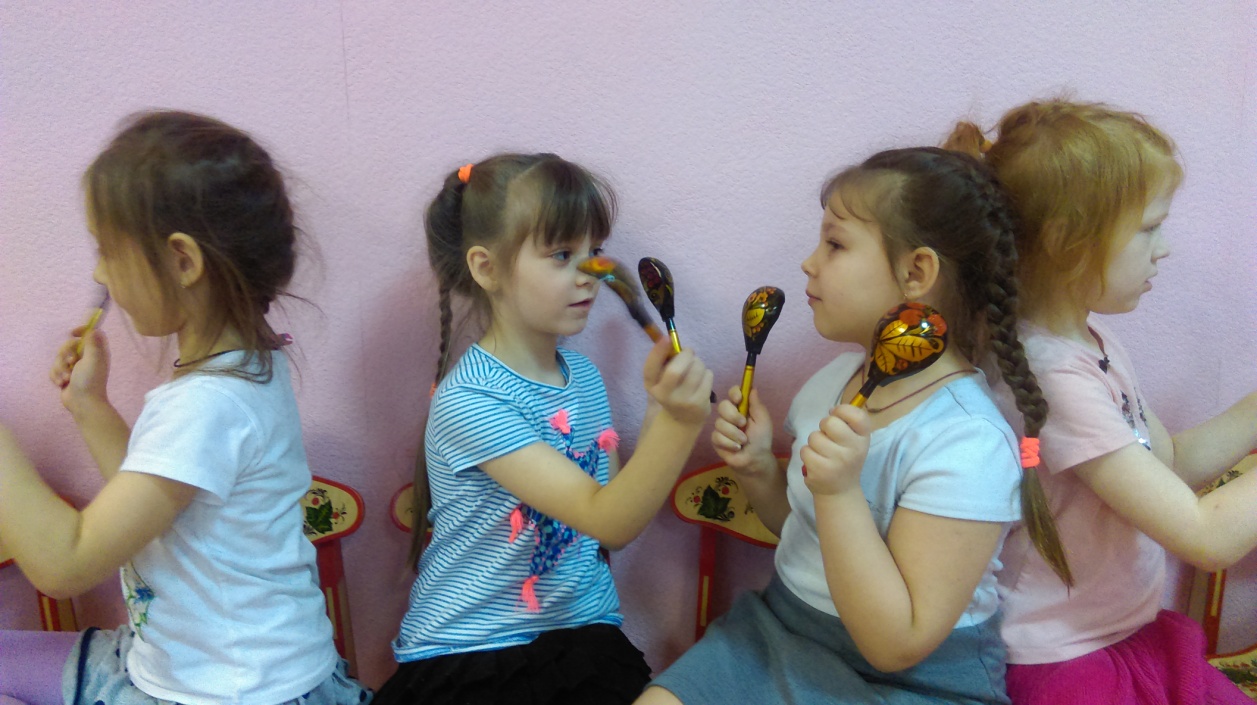 Вместе с нами повторяй, Не ленись, и не зевай!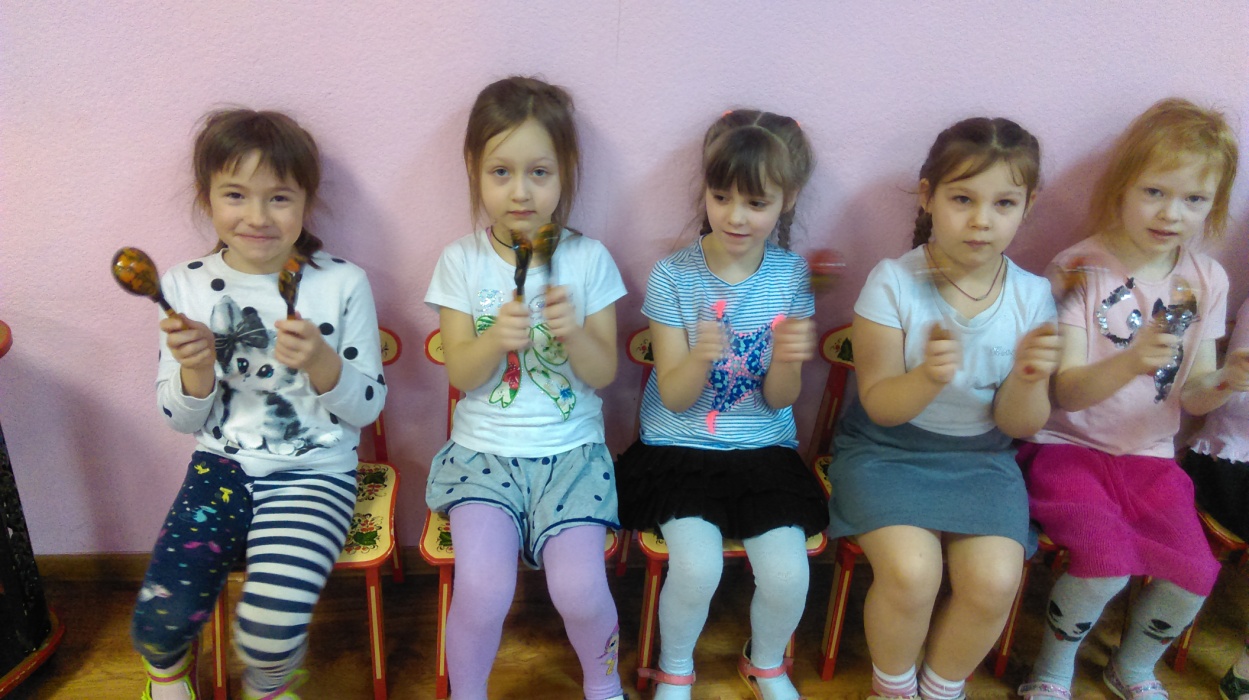 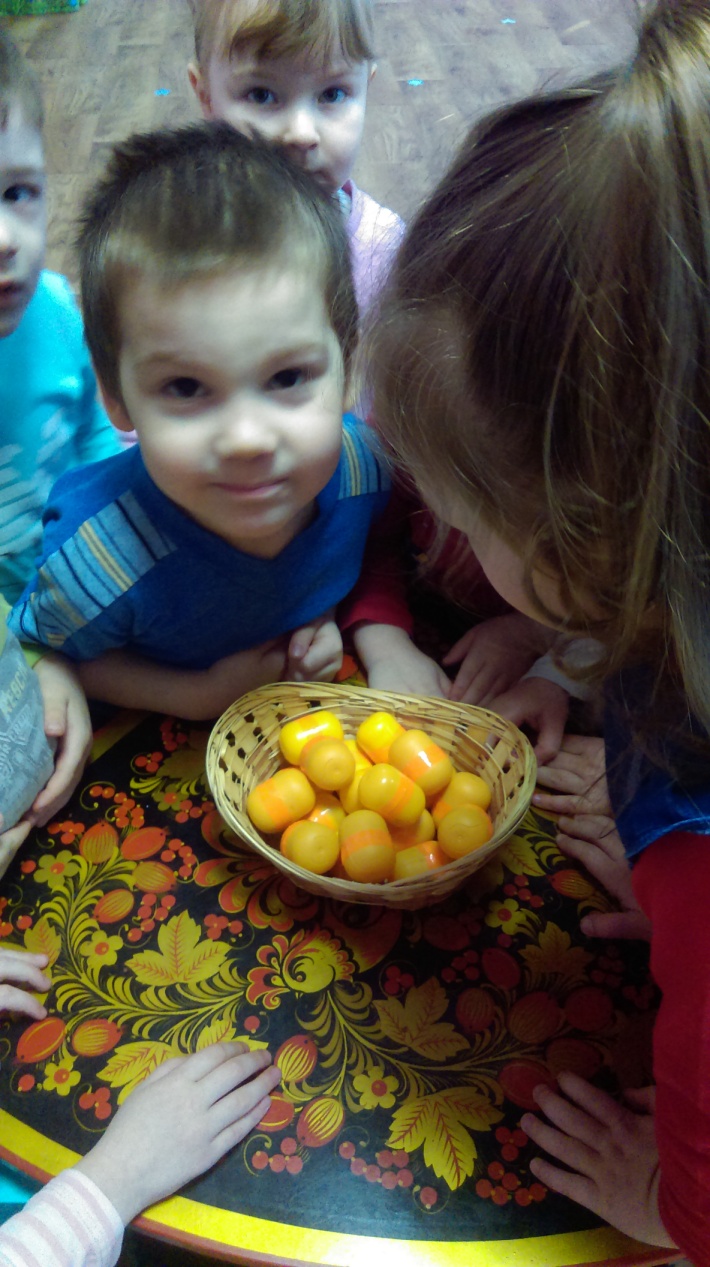 Послушай, как звучит внутри,Потом со мною повтори!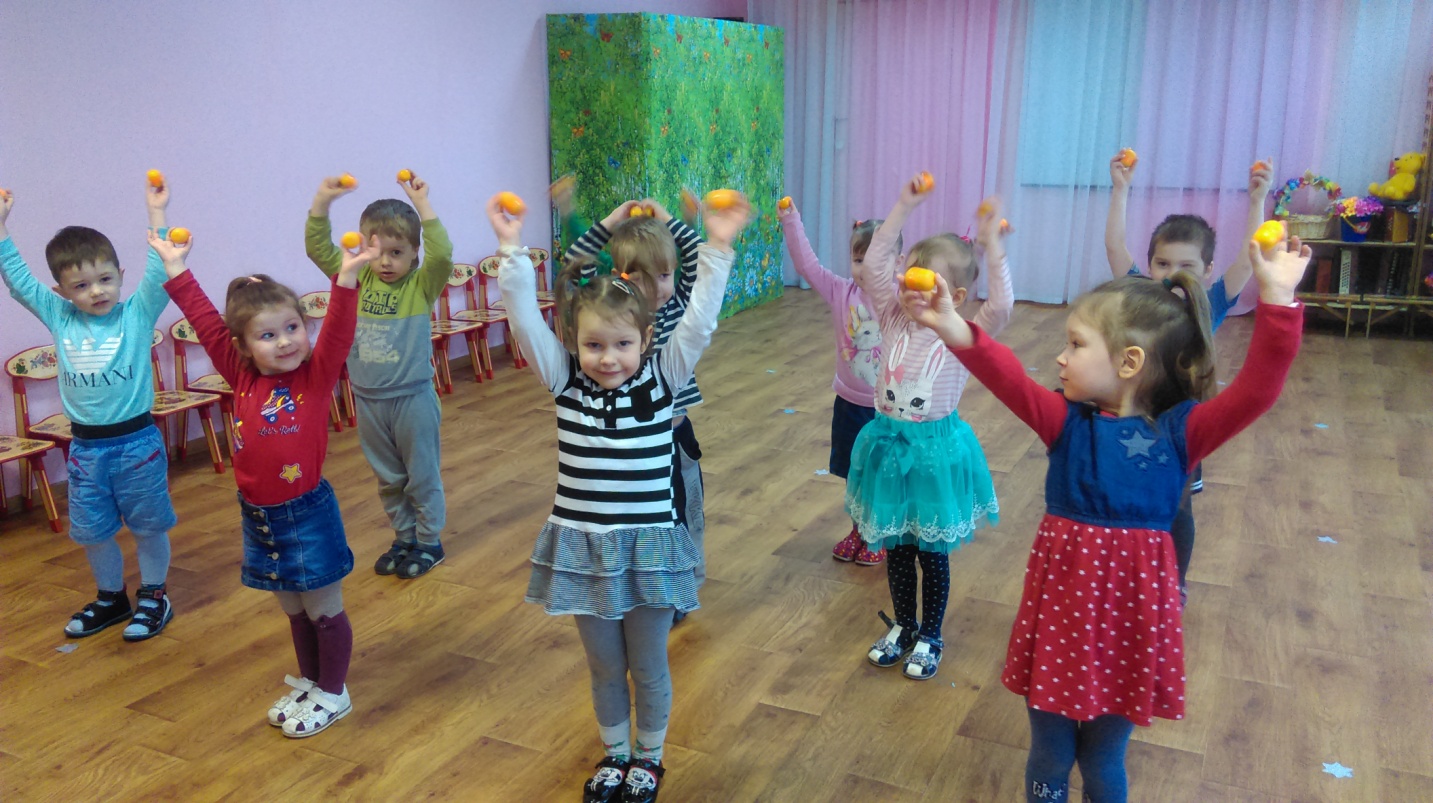 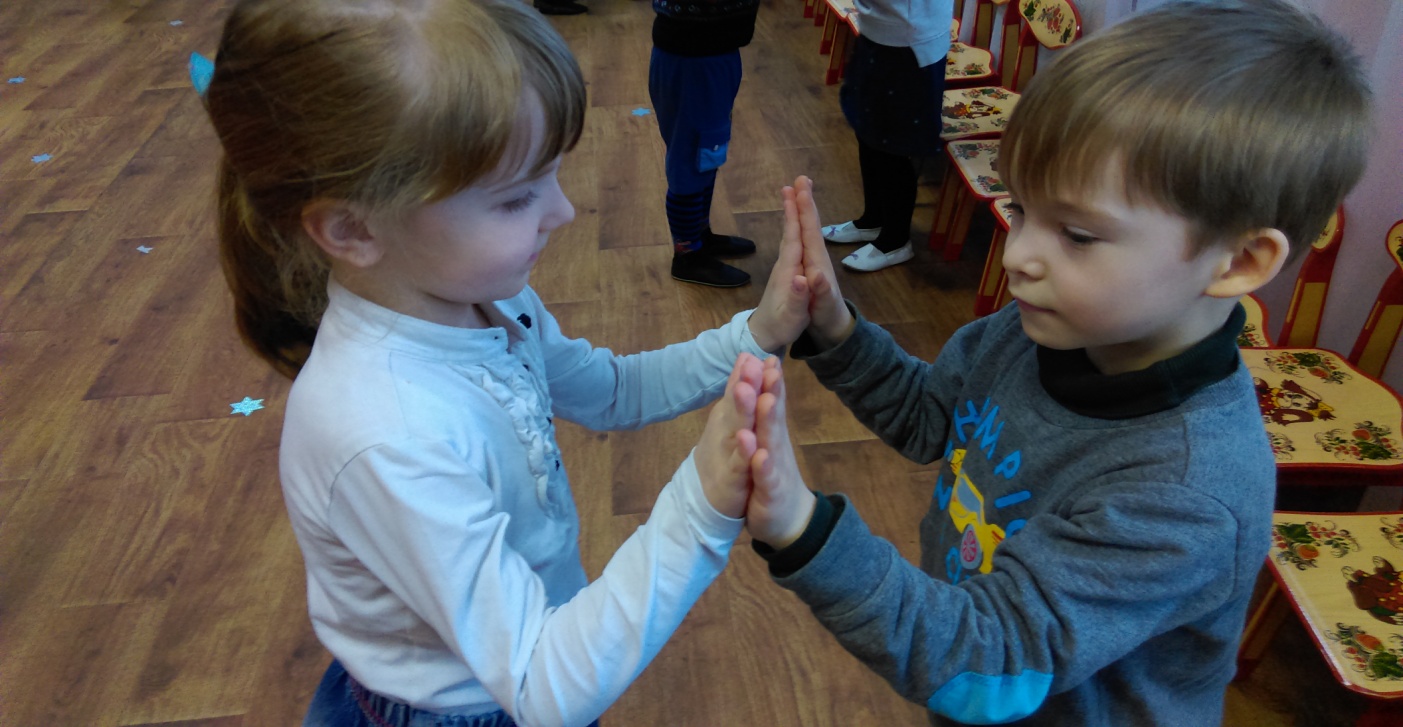                                        Пой красиво и пляши,                       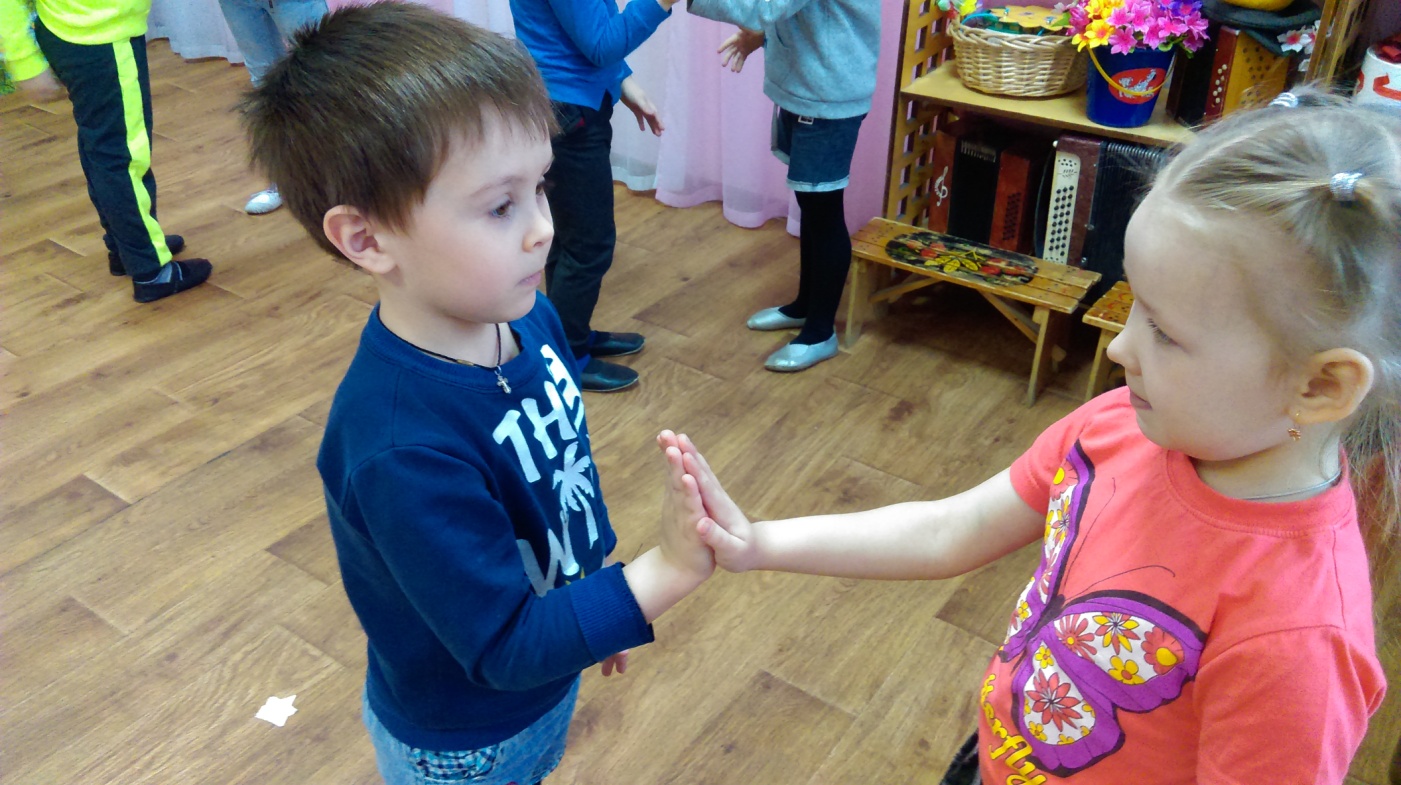 И ладошками стучи!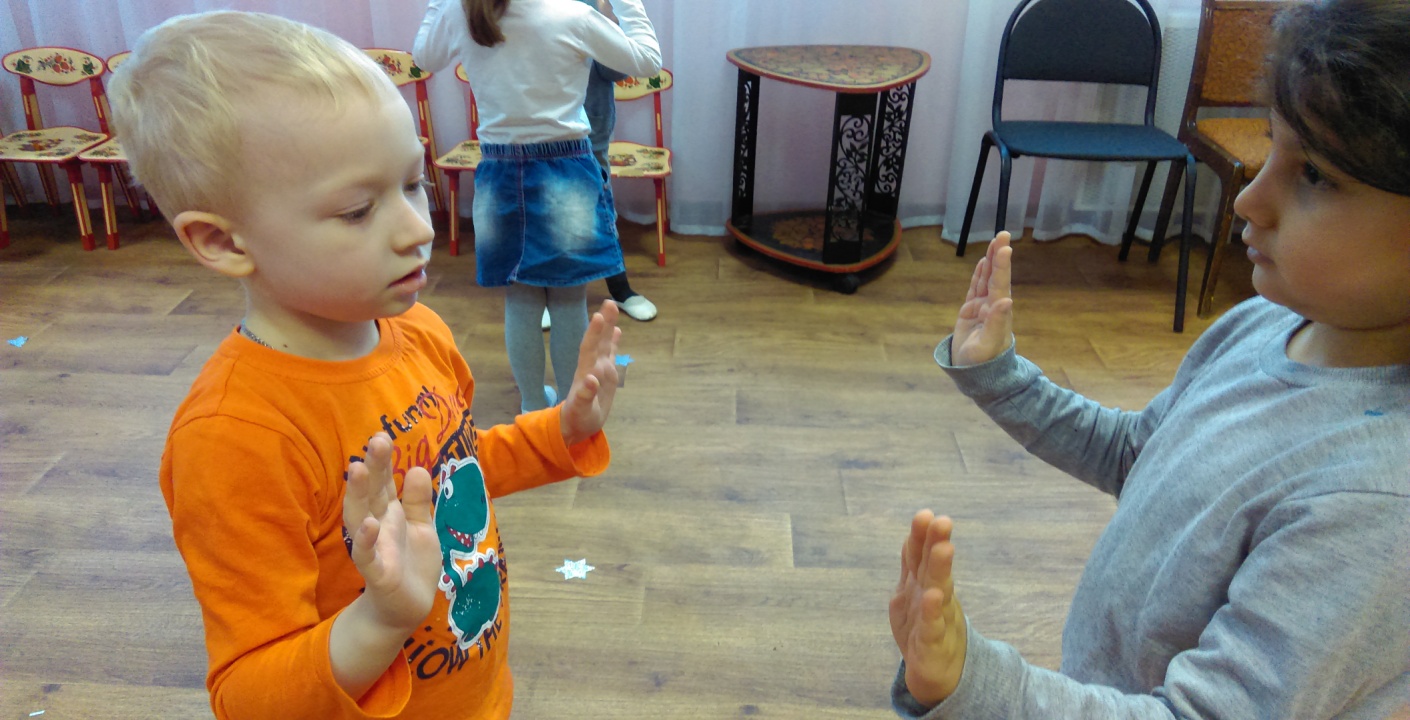 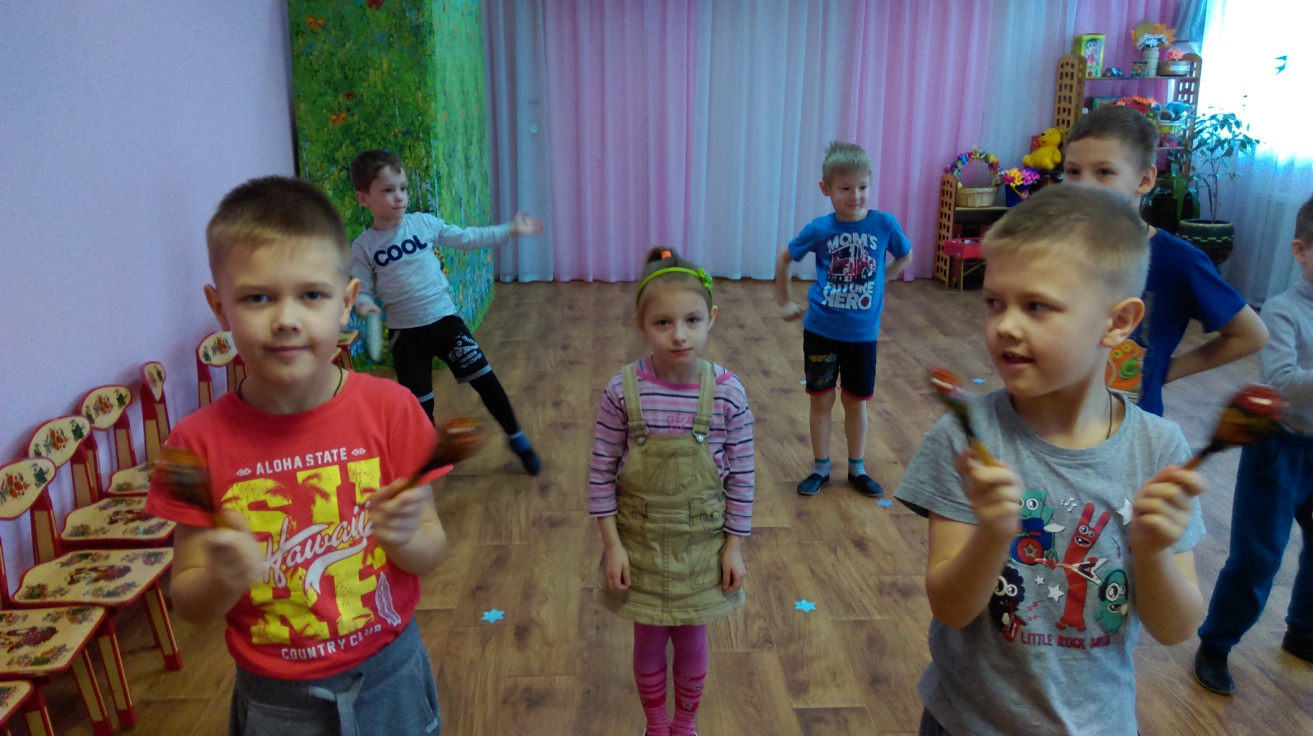 Мы и пляшем, и играем,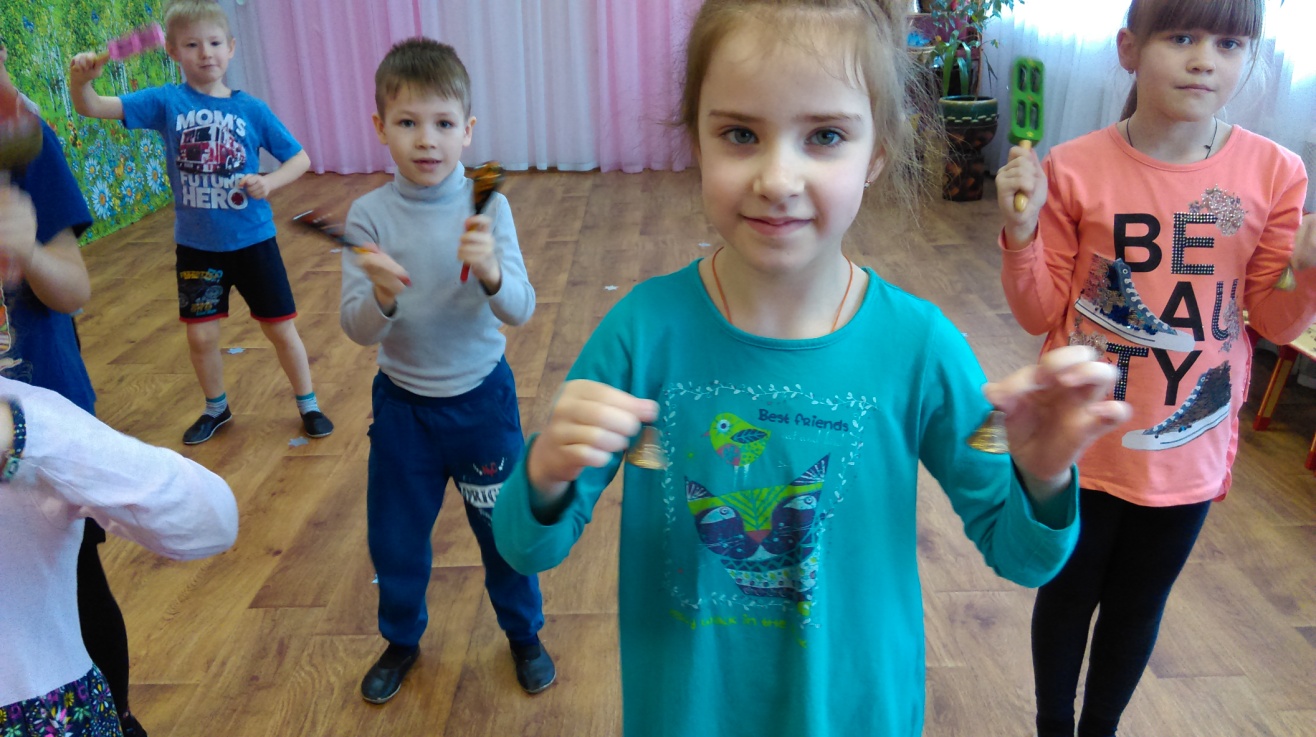 И в оркестре выступаем!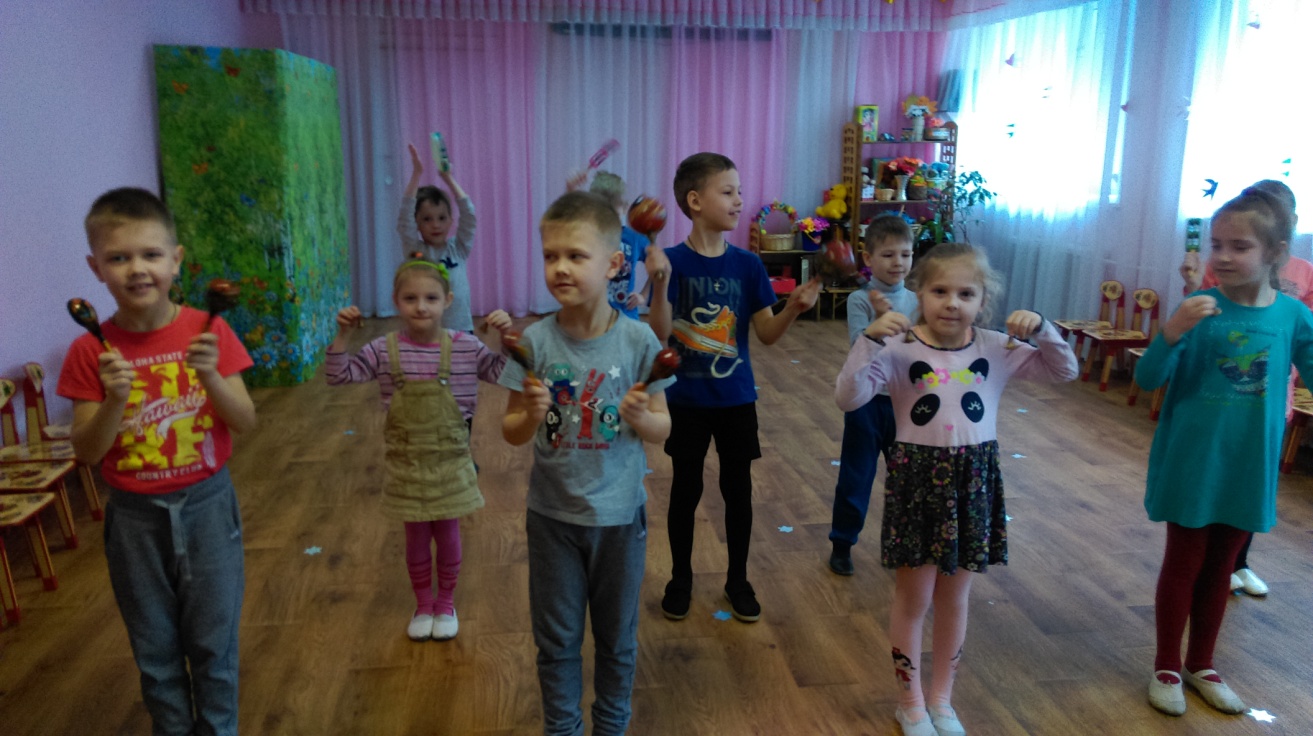      Предлагаю ряд несложных игровых заданий из картотеки по формированию чувства ритма, которые можно выполнять вместе со своим ребенком. Совместная деятельность сближает родителей и детей, дарит радостные минуты общения, благотворно влияет на развитие ребенка.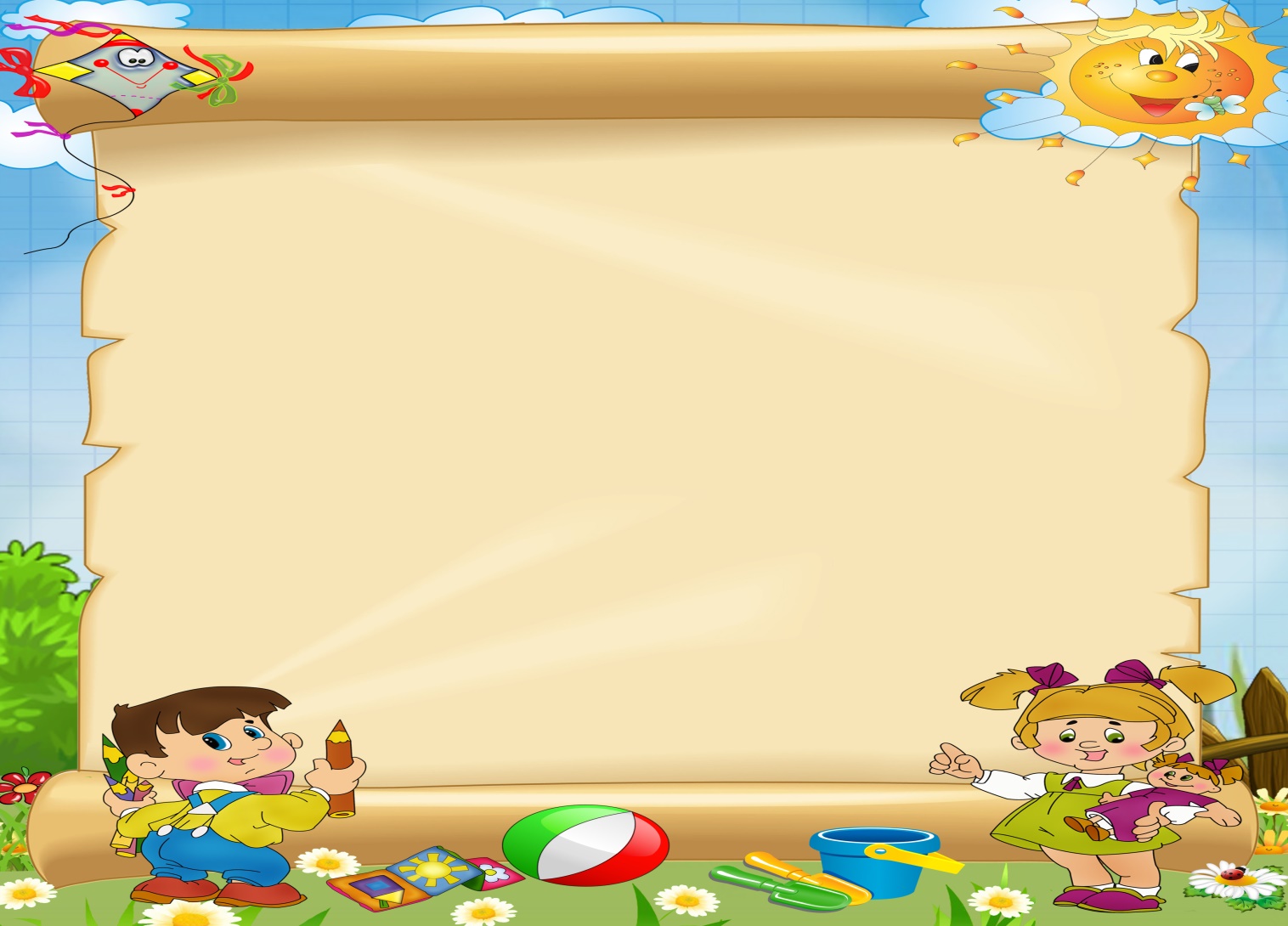 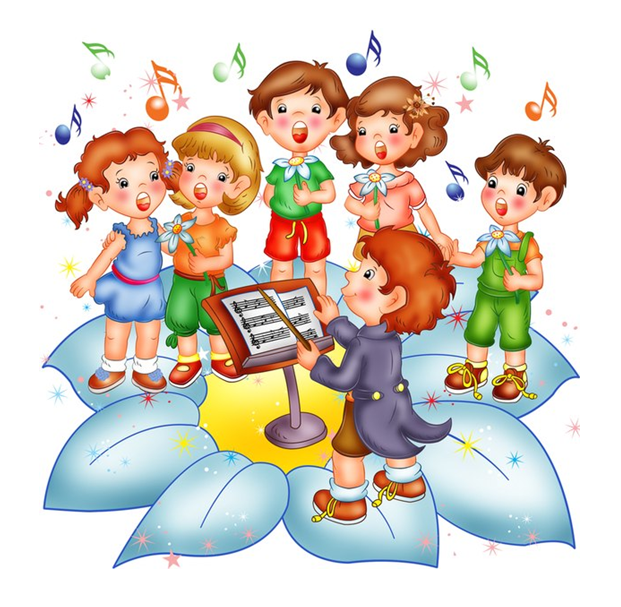 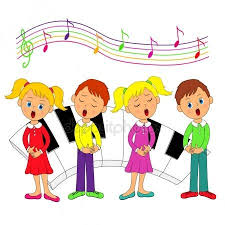 СОВЕТЫ  РОДИТЕЛЯМ:Пусть в вашем доме царит дух любви и уважения к музыке.Постигайте музыку вместе с ребенком, удивляйтесь,  огорчайтесь,  радуйтесь вместе с ним, когда звучит музыка. Пусть музыка будет желанным и почетным гостем в вашем доме.Пусть у ребенка будет много звучащих: барабанчиков, дудочек,   металлофонов, из них можно организовать семейные оркестры.Приучайте детей к внимательному слушанию музыки, просто так включенный телевизор - враг музыкального воспитания. Музыка воздействует только в том случае, если ее слушать.Относитесь к музыкальной стороне развития своего ребенка со всей серьезностью, и вы обнаружите, что добились очень многого во всем, что связано с его правильным воспитанием. Раннее проявление музыкальных способностей говорит о необходимости начинать музыкальное развитие ребенка как можно раньше.Не следует огорчаться, если у вашего малыша нет настроения, что-нибудь спеть или ему не хочется танцевать, или пение на ваш взгляд, кажется далеко от совершенства, а движения смешны и неуклюжи, не расстраивайтесь! Количественные накопления обязательно перейдут  в   качественные.  Для этого потребуется только время и терпение.Не прикрепляйте вашему ребенку  ярлык «не музыкальный», если вы  ничего не сделали для того, чтобы эту музыкальность у него развить.